ABSTRAKTesis ini berjudul “Persepsi Peserta Didik Tentang Kreativitas Guru PAI Serta Hubungannya Dengan Hasil Belajar Di SMP Negeri 1 2 X 11 Enam Lingkung Kabupaten Padang Pariaman, disusun oleh Andrianto, NIM: 088131922. Tesis Konsentrasi Pendidikan Islam Program Pascasarjana IAIN Imam Bonjol Padang, 2015.Kreativitas dari seorang guru sangat menentukan bagi kemajuan hasil belajar peserta didik, maka dari itu guru dituntut selalu kreatif dalam setiap proses pembelajaran. Rumusan masalah dalam tesis ini adalah persepsi peserta didik tentang kreativitas guru PAI, hasil belajar Pendidikan Agama Islam peserta didik dan hubungan persepsi peserta didik tentang kreativitas guru PAI dengan hasil belajar bidang studi PAI di SMP Negeri 1 2 x 11 Enam LingkungTujuan dari penelitian ini adalah untuk mengetahui persepsi peserta didik tentang kreativitas guru PAI, hasil belajar Pendidikan Agama Islam peserta didik dan hubungan persepsi peserta didik tentang kreativitas guru PAI dengan hasil belajar bidang studi PAI di SMP Negeri 1 2 x 11 Enam Lingkung.Penelitian ini adalah penelitian kuantitatif, dengan corak penelitian melalui pendekatan deskriptif dan rancangan korelasional. Populasi merupakan keseluruhan peserta didik, namun penulis hanya mengambil kelas VIII sebagai populasi dari penelitian ini yaitu sebanyak 242 orang. Penarikan sampel menggunakan proportional stratified random sampling diambil 52 orang peserta didik sesuai dengan rumusan Suharsimi Arikunto 20% dari populasi. Data diperoleh melalui angket. Sebelum angket digunakan, terlebih dahulu diujicobakan kepada 30 responden di luar sampel untuk uji validitas dan reliabilitas, data penelitian di analisis dengan teknik korelasional dan dibantu dengan menggunakan SPSS 16.0 for windows.Dari hasil penelitian yang penulis lakukan dapat dikemukakan bahwa (1) Persepsi peserta didik tentang kreativitas guru PAI sangat bervariasi, artinya ada peserta didik mengatakan bahwa guru PAI sangat kreatif dan ada yang mengatakan kreatif dan ada pula yang menyatakan kurang kreatif namun kebanyakan peserta didik mengatakan guru PAI kreatif, hal ini ditunjukan dengan banyaknya peserta didik memperoleh nilai ≥75,02 (42,30%) pada taraf sedang.(2) Berdasarkan data hasil belajar PAI peserta didik sangat bervariasi ada nilai yang sangat tinggi, tinggi, sedang dan rendah, namun kebanyakan peserta didik hasil belajarnya tinggi yaitu dengan rata-rata 77,13 dengan nilai  tertinggi 90 dan terendah 65. (3) Hubungan (korelasi) persepsi peserta didik tentang kreativitas guru PAI dengan hasil belajar peserta didik diperoleh besarnya 0,502 yang berarti persepsi peserta didik tentang kreativitas guru PAI dengan hasil belajar peserta didik terdapat hubungan yang signifikan, hubungannya berada pada tingkat sedang. KATA PENGANTAR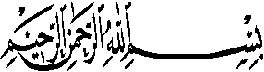 Alhamdulillahirabbil'alamin.Puji syukur kehadiran Allah SWT yang telah memberi rahmat dan petunjuknya sehingga penulis dapat menyelesaikan tesis ini. Salawat dan salam penulis do'akan kepada Allah SWT untuk junjungan kita Nabi Muhammad SAW yang telah membimbing manusia untuk mencari kebahagiaan hidup di dunia dan akhirat dan sebagai contoh teladan dalam berbagai aspek kehidupan.Tesis ini berjudul "Persepsi Peserta Didik Tentang Kreativitas Guru PAI Serta Hubungannya Dengan Hasil Belajar Di SMP Negeri 1 2 X 11 Enam Lingkung Kabupaten Padang Pariaman". Tesis ini diajukan untuk memenuhi syarat-syarat guna mencapai gelar Magister dalam Ilmu Pendidikan Islam Program Pascasarjana IAIN Imam Bonjol Padang.Dalam penyelesaian tesis ini, penulis mengalami berbagai kesulitan, tetapi dengan usaha dan bantuan berbagai pihak baik berbentuk materil maupun moril, akhirnya penulis mampu menyelesaikan tesis ini. Untuk itu penulis menyampaikan penghargaan dan ucapan terima kasih yang sedalam-dalam kepada yang terhormat:Bapak Prof. Dr. H. Asnawir, M.Pd. dan Ibu Dr. Hj. Asmaiwaty Arief, M.Pd. sebagai pembimbing I dan II yang telah meluangkan waktu, tenaga, pikiran dan telah memberikan bimbingan serta arahan kepada penulis dalam menyusun tesis ini.Rektor, Direktur dan Asisten Direktur, serta seluruh staf pada Program Pascasarjana IAIN Imam Bonjol Padang yang telah memberikan kesempatan kepada penulis untuk mengikuti pendidikan di Program Pascasarjana IAIN Imam Bonjol Padang guna mempelajari dan menggali khazanah keilmuan dan memperluas cakrawala pemikiran Islam.Kepada dosen-dosen yang telah memberikan bimbingan akademik kepada penulis, membuka pintu luasnya keilmuan itu sehingga mudah-mudahan penulis bisa mereguk manisnya ilmu dan menyebarkan juga kepada yang lain.Kepada pimpinan perpustakaan IAIN Imam Bonjol Padang beserta karyawan, yang telah senang hati memberikan pelayanan yang memungkinkan penulis mendapatkan buku-buku dan bahan-bahan yang dibutuhkan dalam perkuliahan maupun penulisan tesis ini.Bapak Kepala Sekolah, Guru PAI, majelis guru dan peserta didik SMP Negeri 1 2 X 11 Enam Lingkung Kab. Padang Pariaman, yang telah membantu dalam memperoleh data yang penulis perlukan dalam menyelesaikan tesis ini. Kepada Ayahanda tercinta H. Mukhlis dan Ibunda tersayang Hj. Marnis yang selalu memberikan dorongan dan tak henti-hentinya mendo’akan serta melimpahkan segala tenaga, pikiran dan kasih sayangnya kepada penulis sehingga penulis dapat menyelesaikan perkuliahan. Kepada Istriku tercinta Sastra Herlinda, S.Pd.I. yang setia mendampingi penulis dalam suka dan duka, dan sikecil mungilku Fakhirah Shakila Nur Andrisa yang menjadi inspirasi dan motivasi bagiku dalam menyelesaikan perkuliahan. Juga terima kasih kepada Kakanda Marjolis, Sri Mulyanis, S. Pd. Syafrizal. Tk. Bagindo, Mardalena A. Md. Kep dan Joni Wardi. Mertuaku Papa Hermansyah dan Mama Salma serta adik-adik iparku Hilda Fitria, S.Pd.I, Sri Hidayati, S.Pd, M. Hafizh, A. Md. Kep, Rusy Rusyida Salman, S.Pd, Cut Nurul, S. Pd serta keponakanku yang lucu Putri, Yori, Ghina, Dafi, Riri, Dzaki, Rara, Khairan, Nurul, Fikra, Syifa, dan Habib yang juga menjadi penyemangat bagi penulis dalam penyelesaian tesis ini.Rekan-rekan seperjuangan Program Pascasarjana S2 IAIN IB Padang lebih khusus sahabat-sahabat lokal PI R1: Tabrani, S.Pd.I, Dedi Afrison, S.Pd.I, M. Haris, S.Pd.I, Aswir, Tk. Sidi Ibrahim, S.Pd.I, Febri Wahyudi, S.Pd.I, Sutan Botung Hasibuan, S.Pd.I, Diones Aliaski, S.Pd.I, Suardi, S.Pd.I, Sitto Rahmana, S.Pd.I, Ririn Febrianti, S.Pd.I, Noprianti, S.PdI, Fitriana Hutasuhut, S.Pd.I, dan Khazinul Asriati, S.Pd.I serta semua pihak yang membantu penulis dalam menyelesaikan perkuliahan yang tidak mungkin penulis sebutkan namanya satu persatu.Penulis berdo’a semoga segala bantuan dan pertolongan yang diberikan dapat menjadi amal ibadah di sisi Allah SWT dan dibalasi dengan pahala yang berlipat ganda Amin yarabbal'alamin.    Akhir kata, penulis dengan senang hati yang sangat mendalam selalu terbuka untuk dapat mengharapkan segala kritik dan saran yang sifatnya membangun demi kesempurnaan tesis ini.					Pariaman, 3 Februari 2015					Penulis, 					ANDRIANTONIM. 088131922DAFTAR ISIHALAMAN JUDULHALAMAN PERSEMBAHANSURAT PERNYATAAN PERSETUJUAN PEMBIMBINGPERSETUJUAN TIM PENGUJI MUNAQASYAHABSTRAK		iKATA PENGANTAR		iiDAFTAR ISI		vDAFTAR TABEL		viiiDAFTAR GRAFIK		xDAFTAR LAMPIRAN		xiBAB I  PENDAHULUANLatar Belakang Masalah		1Identifikasi Masalah		11Batasan Masalah		12Rumusan Masalah		12Tujuan Penelitian		13Kegunaan Penelitian		13Defenisi Operasional		14BAB II LANDASAN TEORETIS Persepsi		16Pengertian Persepsi		16Faktor-Faktor yang Mempengaruhi Persepsi		18Proses Terjadinya Persepsi		20Indikator Persepsi Peserta Didik Tentang Kreativitas Guru PAI		24Kreatifitas Guru Pendidikan Agama Islam		25Pengertian Kreativitas Guru PAI		25Ciri-Ciri Kreativitas Guru PAI		35Faktor yang Mempengaruhi Kreativitas Guru PAI		42Indikator Kreativitas Guru PAI		45Hasil Belajar		47Pengertian Hasil Belajar		47Faktor yang Mepengaruhi Hasil Belajar		51Kajian yang Relevan		54Kerangka Berpikir		56Hipotesis Penelitian		58BAB III   METODOLOGI PENELITIANJenis dan Sifat Penelitian		59Variabel Penelitian		59Populasi dan Sampel Penelitian		60Jenis Data		63Sumber Data		  64Teknik Pengumpulan Data		64Teknik Analisa dan Pengolahan Data		69BAB IV  HASIL PENELITIANPersepsi Peserta Didik tentang Kreativitas Guru PAI		75	Hasil belajar Pendidikan Agama Islam Peserta Didik		96Hubungan Persepsi Peserta Didik Tentang Kreativitas Guru PAI dengan Hasil Belajar Bidang Studi PAI		101Merumuskan Hipotesis		104Mencari Derajat Bebas		105Berkonsultasi pada “r” Tabel		105Membandingkan Besar rxy dengan r tabel		105Interpretasi Secara Kasar dan Sederhana		105Uji Asumsi 		106Uji Normalitas		106Uji Linearitas		106Uji Hipotesis		107BAB V    PENUTUP Kesimpulan	 109Saran- saran 	 110	DAFTAR PUSTAKA LAMPIRAN-LAMPIRANDAFTAR TABELDAFTAR GRAFIKDAFTAR LAMPIRANTABEL III. 1Populasi Penelitian .............................................................61TABEL III. 2Sampel Penelitian ...............................................................63TABEL III. 3Skor Jawaban Angket ........................................................65TABEL III. 4Kisi-Kisi Instrumen Persepsi Peserta Didik Tentang Kreativitas Guru PAI .........................................................66TABEL III. 5Daftar Item Instrumen Persepsi Peserta Didik Tentang Kreativitas Guru PAI yang Gugur Setelah Try Out ...........68TABEL III. 6Daftar Item Instrumen Persepsi Peserta Didik Tentang Kreativitas Guru PAI yang Valid Setelah Try Out ............69TABEL III. 7Angka Prosentase ...............................................................70TABEL III. 8Indeks Korelasi Product Moment ......................................71TABEL IV. 1Persepsi Peserta Didik Tentang Kreativitas Guru PAI Mengenai Keterampilan Mengajar .....................................76TABEL IV. 2Persepsi Peserta Didik Tentang Kreativitas Guru PAI Mengenai Motivasi Tinggi .................................................80TABEL IV. 3Persepsi Peserta Didik Tentang Kreativitas Guru PAI Mengenai Demokratis ......................................................83TABEL IV. 4Persepsi Peserta Didik Tentang Kreativitas Guru PAI  Mengenai Percaya Diri .......................................................87TABEL IV. 5Persepsi Peserta Didik Tentang Kreativitas Guru PAI Mengenai Berpikir Divergen .............................................90TABEL IV. 6Nilai Hasil Angket Mengenai Persepsi Peserta Didik Tentang Kreativitas Guru PAI ...........................................93TABEL IV. 7Distribusi Frekuensi Persepsi Peserta Didik Tentang Kreativitas Guru PAI .........................................................94TABEL IV. 8Uraian Klasifikasi Persepsi Peserta Didik Tentang Kreativitas Guru PAI .........................................................95TABEL IV. 9Hasil Belajar 52 Orang Kelas VIII.1 –VIII.9 Peserta Didik bidang Studi PAI Semester Ganjil TP 2014/2015 ...97TABEL IV. 10Distribusi Frekuensi Hasil Belajar Peserta Didik Bidang Studi Pendidikan Agama Islam .........................................99TABEL IV. 11Kasifikasi Hasil Belajar Peserta Didik Bidang Studi Pendidikan Agama Islam ...................................................100TABEL IV. 12Hubungan Persepsi Peserta Didik Tentang Kreativitas Guru PAI dengan Hasil Belajar Bidang Studi PAI di SMP Negeri 1 2 x 11 Enam Lingkung ........................................102TABEL IV. 13Uji Hipotesis ......................................................................108GRAFIK IV. 1Persepsi Peserta Didik Tentang Kreativitas Guru PAI......96GRAFIK IV. 2Hasil Belajar Peserta Didik Bidang Studi Pendidikan Agama Islam ..................................................................100LAMPIRAN.  IAngket Persepsi Peserta Didik Tentang Kreativitas Guru PAI dalam Proses Pembelajaran ......................Hasil belajar Peserta Didik Semester Ganjil Tahun Pelajaran 2014/2015 ................................................114122LAMPIRAN.  IIData Try Out ..............................................................Hasil Uji Validitas dan Reliabilitas Alat Ukur ..........125126LAMPIRAN.  IIIData Penelitian ...........................................................Hasil Uji validitas ......................................................Hasil Uji linearitas .....................................................Hasil Uji Hipotesis .....................................................128129129129LAMPIRAN.  IVSurat-surat Mengenai Penelitian ......................................130